Бюджетное профессиональное образовательное учреждение Омской области «Седельниковский агропромышленный техникум»Инструкционно-технологическая карта «Разборка-сборка и регулировка рулевого механизма                            автомобиля ГАЗ-53А»     УП.01.02.  Устройство, техническое обслуживание и ремонт автомобилейпо профессии СПО 23.01.03  Автомеханик  Составил: Баранов Владимир Ильич                                                                                                             мастер производственного обученияСедельниково, Омской области, 2017Министерство образования Омской области БПОУ                                              «Седельниковский агропромышленный техникум»План занятия П/ОГруппа   11           Профессия     Автомеханик             Мастер   Баранов В.И.УП.01.02. Устройство, техническое обслуживание и ремонт автомобилей.Тема: Разборка и сборка автомобиля с целью изучения устройства автомобиля.     Тема занятия: Разборочно-сборочные работы с изучением деталей рулевого управления.                 Тип занятия: Формирования и совершенствования трудовых умений и навыков.Вид занятия: Комбинированное.Время: 6 часов.Цель занятия:Обучение практическим приемам разборочно-сборочных работ с изучением деталей рулевого управления.Задачи занятия:Обучающие:Формирование и усвоение приемов  проведения разборочно-сборочных работ  рулевого управления. Формирование у студентов профессиональных навыков при выполнении разборочно-сборочных работ рулевого управления.  Развивающие: Формирование у студентов умения оценивать свой уровень знаний и стремление его повышать, осуществлять поиск информации, необходимой для эффективного выполнения профессиональных задач;Развитие навыков самостоятельной работы, внимания, координации движений, умения осуществлять текущий и итоговый контроль, оценку и коррекцию собственной деятельности, нести ответственность за результаты своей работы.Воспитательные: Воспитание у студентов аккуратности, трудолюбия, бережного отношения к  оборудованию и инструментам, работать в коллективе и команде.                     Понимание сущности и социальной значимости своей будущей профессии, пробуждение эмоционального интереса к выполнению работ.           Дидактические задачи:           Закрепить полученные знания, приемы, умения и навыки по выполнению    разборочно-сборочных работ с изучением деталей рулевого управления.                                 В ходе занятия у студентов формируются Профессиональные компетенции:ПК 1.3. Разбирать, собирать узлы и агрегаты автомобиля и устранять неисправности.Общие компетенции:ОК 1. Понимать сущность и социальную значимость будущей профессии, проявлять к ней устойчивый интерес.
ОК 3. Анализировать рабочую ситуацию, осуществлять текущий и итоговый контроль, оценку и коррекцию собственной деятельности, нести ответственность за результаты своей работы.ОК 4. Осуществлять поиск информации, необходимой для эффективного выполнения профессиональных задач.ОК 5. Использовать информационно-коммуникационные технологии в профессиональной деятельности.ОК 6. Работать в команде, эффективно общаться с коллегами, руководством, клиентами.
Литература:Ламака Ф.И.  Лабораторно-практические работы по устройству грузовых автомобилей : учеб. пособие для нач. проф. образования / Ф.И.Ламака. — 8-е изд., стер. — М. : Издательский центр Академия≫, 2013. — 224 с.Кузнецов А.С. Техническое обслуживание и ремонт автомобилей: в 2 ч. – учебник для нач. проф. образования / А.С. Кузнецов. - М.: Издательский центр «Академия», 2012.Кузнецов А.С. Слесарь по ремонту автомобилей (моторист): учеб. пособие для нач. проф. образования / А.С. Кузнецов. – 8-е изд., стер. – М.: Издательский центр «Академия», 2013.Автомеханик / сост. А.А. Ханников. – 2-е изд. – Минск: Современная школа, 2010.Виноградов В.М. Техническое обслуживание и ремонт автомобилей: Основные и вспомогательные технологические процессы: Лабораторный практикум: учеб. пособие для студ. учреждений сред. проф. образования / В.М. Виноградов, О.В. Храмцова. – 3-е изд., стер. – М.: Издательский центр «Академия», 2012.Петросов В.В. Ремонт автомобилей и двигателей: Учебник для студ. Учреждений сред. Проф. Образования / В.В. Петросов. – М.: Издательский центр «Академия», 2005.Карагодин В.И. Ремонт автомобилей и двигателей: Учебник для студ. Учреждений сред. Проф. Образования / В.И. Карагодин, Н.Н. Митрохин. – 3-е изд., стер. – М.: Издательский центр «Академия», 2005.Коробейчик А.В.  к-68 Ремонт автомобилей / Серия «Библиотека автомобилиста». Ростов н/Д: «Феникс», 2004.Коробейчик А.В. К-66 Ремонт автомобилей. Практический курс / Серия «Библиотека автомобилиста». – Ростов н/Д: «Феникс», 2004.Чумаченко Ю.Т., Рассанов Б.Б. Автомобильный практикум: Учебное пособие к выполнению лабораторно-практических работ. Изд. 2-е, доп. – Ростов н/Д: Феникс, 2003.Иллюстративный материал — учебные плакаты, рис. 1.Монтажное оборудование, приспособления и инструменты —рулевой механизм с рулевым приводом автомобиля ГАЗ-53А, рулевой механизм автомобилей ЗИЛ-130 и КамАЗ-5320, рулевая трапеция, съемник лапный для снятия рулевого колеса, тиски, комплект инструментов, коловорот, шплинты, пружинный динамометр, ключ динамометрический специальный для регулирования зацепления червяка с роликом, брус деревянный, оправка, шплинтодер, выколотка из мягкого металла, ключ гаечный накладной 41 мм, отвертка для пробок.1. Используя рекомендуемый иллюстративный материал и монтажное оборудование, рассмотреть и изучить расположение рулевого механизма и рулевого привода, крепление рулевого механизма к раме. Вращая рулевое колесо, проследить последовательностьдеталей, посредством которых осуществляется поворот направляющих колес.2. Разобрать рулевой механизм автомобиля ГАЗ-53А (рис. 1) в следующей последовательности:• закрепить рулевой механизм в тисках за фланец;• слить масло из картера, вывернув нижний сквозной болт в боковой крышке. Для ускоренного слива отвернуть пробку маслоналивного отверстия;• отвернуть гайку крепления рулевого колеса к рулевому валу и при помощи съемника снять рулевое колесо, снять с него пружину, разжимное кольцо и подшипник; рулевого вала — опорную шайбу, пружину и уплотнение;• снять сошку с вала ролика, предварительно отвернув гайку крепления;• вывернуть болты крепления боковой крышки; отвернуть колпачковую гайку; снять стопорную шайбу и специальным ключом вывернуть регулировочный винт вала сошки, вращая винт по часовой стрелке; снять боковую крышку вместе с подшипником,стопорным штифтом и прокладкой;• вынуть из картера вал сошки с роликом;• вывернуть болты крепления нижней крышки, снять ее вместе с трубкой, опорной шайбой и пружиной. Вынуть из гнезда рулевого вала уплотнительное кольцо;• снять регулировочные прокладки из-под нижней крышки;• ударами молотка через деревянный брусок по верхнему торцу рулевого вала выпрессовать из картера наружное кольцо подшипника и вынуть подшипник;• вывернуть болты крепления верхней крышки и снять ее;• ударами молотка через выколотку по нижнему концу рулевого вала выпрессовать кольцо верхнего подшипника, снять кольцо и сепаратор с роликами;• вытащить рулевой вал из картера вместе с роликом.3. Рассмотреть снятые детали, продефектовать их, обратив внимание на то, что внутренней обоймой подшипников является коническая обработанная поверхность червяка. 4. Собрать рулевой механизм автомобиля ГАЗ-53А, выполняя операции в последовательности, обратной разборке, и попутно проводя необходимые регулировки:а) подшипников червяка (выполняется при установленных вале, рулевом колесе и затянутых болтами верхней и нижней крышках); б) зацепления червяк — ролик (выполняется только после регулировки подшипников).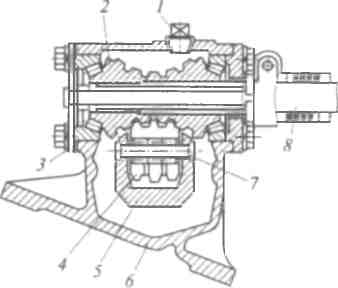 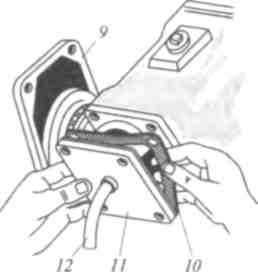                              а                                                                               бРис. 1. Рулевой механизм автомобиля ГАЗ-53А:а — устройство; 6 — регулировка подшипников рулевого вала;1 — пробка маслоналивного (контрольного) отверстия; 2 — червяк; 3 — прокладка; 4 — трехгребневой ролик; 5 — вал сошки; 6 — картер; 7 — ось трехгребневого ролика; 8 — рулевой вал; 9 — боковая крышка; 10 — регулировочные прокладки; 11 — нижняякрышка; 12 — провод сигнала.5. Изучить устройство рулевого привода автомобилей ГАЗ-53А.6. Разобрать шарнирные соединения продольной тяги с сошкой и поперечной тяги с нижним поворотным рычагом.7. Собрать шарнирные соединения, выполняя операции в последовательности,обратной разборке.Контрольные вопросы 2. Как закреплен червяк на рулевом валу автомобиля ГАЗ-5ЗА?3. Как регулируется осевое перемещение подшипников червяка в рулевом механизме автомобиля ГАЗ-53А?4. Как регулируется зацепление червяк—ролик в рулевом механизме автомобиля           ГАЗ-53А?5. Как ускоренно слить масло из картера рулевого механизма автомобиля ГАЗ-53А?Инструкционно-технологическая карта № 1Разборка-сборка и регулировка рулевого механизма автомобиля ГАЗ-53АПоследовательностьоперацийИнструмент,приспособлениеТехнические условияи указания1. Снятие вала сошки1. Снятие вала сошки1. Снятие вала сошки1. Закрепить рулевой механизмв тасках за фланец, вывернуть пробку маслоналивногоотверстия из картера рулевого механизма и сквозной болт вбоковой крышке дляускоренного слива маслаТиски, ключгаечный 19 мм2. Отвернуть гайку креплениярулевой сошки, снять пружинную шайбу и снять сошку с валаКлюч гаечный41 мм, молоток,съемник лапный3. Отвернуть колпачокрегулировочного винта, снять стопорную шайбуКлюч гаечный27 мм4. Отвернуть гайки боковойкрышки картера и снять крышкуКоловорот, ключторцовый 14 мм5. Вынуть из картера рулевогомеханизма вал рулевой сошки в сборе с роликомВывод ролика из зацепленияс червяком производитсяпутем перемещения вала рулевой сошки к двигателю2. Снятие рулевого вала2. Снятие рулевого вала2. Снятие рулевого вала1. Отвернуть гайку креплениярулевого колеса, снять рулевое колесоКлюч торцовый 36 мм, молоток, бородок, брусдеревянный,съемник лапный2. Отвернуть болты креплениянижней крышки картера и снять их вместе с шайбамиКоловорот,ключ торцовый 14 мм3. Снять нижнюю крышкукартера и регулировочныепрокладкиОтверткаОтсоединить электропроводкузвукового сигнала4. Выпрессовать из картеранижний роликовыйподшипник и снять рулевойвал в сборе с червякоми верхним подшипникомМолоток, деревянныйбрус5. Снять с червяка верхнийроликовый подшипник6. Выпрессовать из рулевойколонки шариковыйподшипник и разжимноекольцо подшипникаМолоток, оправка3. Установка рулевого вала и регулировка подшипников червяка3. Установка рулевого вала и регулировка подшипников червяка3. Установка рулевого вала и регулировка подшипников червяка1. Запрессовать шариковыйподшипник и разжимное кольцо подшипника в гнездо рулевойколонкиМолоток, оправка2. Установить верхнийроликовый подшипник на червяк рулевого вала3. Установить рулевой вал в картер рулевого механизмаМолоток, оправка4. Установить на червякнижний роликовый подшипники запрессовать наружное кольцо подшипника в картерМолоток, оправкаСепаратор, шарики иобоймы подшипниковне должны иметь повреждений5. Установить регулировочныепрокладки и крышку на картер и завернуть болты креплениякрышки, подложив под головки болтов пружинные шайбыКоловорот, ключторцовый 14 мм6. Напрессовать рулевое колесо на вал и завернуть гайку крепления колесаМолоток, брусдеревянный, оправка,ключ торцовый 22 ммОсевой люфт рулевогоколеса не допустим7. Перемещая рулевой вал вдоль оси, проверить осевое перемещение червякав подшипникахПри наличии люфта снятьнижнюю крышку и удалитьс нее одну из регулировочных прокладок8. Вторично проверить осевое перемещение червяка в подшипника4. Установка вала сошки и регулировка зацепления червяка с роликом4. Установка вала сошки и регулировка зацепления червяка с роликом4. Установка вала сошки и регулировка зацепления червяка с роликом1. Установить вал сошкив картер рулевого механизма2. Установить прокладкуи боковую крышку на картер рулевого механизма и завернуть болты крепления крышки, подложив под головки болтовпружинные шайбыКоловорот, ключторцовый 14 мм3. Установить стопорную шайбу регулировочного винта4. Напрессовать сошку на шлицевой конец валаи завернуть гайку креплениясошки, подложив под головку гайки пружинные шайбыМолоток, оправка,ключ гаечный 41 мм5. Поворотом рулевого колеса установить сошку в среднее положение и, покачивая сошку в плоскости ее перемещения,определить величину перемещения конца сошкиКлюч специальныйПри наличии большогозазора в зацеплении роликас червяком необходимоповернуть регулировочныйвинт в боковой крышке6. Вторично проверитьвеличину перемещенияконца сошкиПри правильной регулировке перемещение конца сошки должно бытьне более 0,3 мм7. Установить стопорную шайбу на место, завернуть колпачок регулировочного винтаКлюч гаечный 27 мм8. Завернуть пробку маслоналивного отверстияв картер рулевого механизмаКлюч гаечный 19 мм